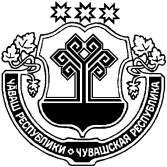 О внесении изменений  в постановление администрации Яншихово-Челлинского сельского поселения  Красноармейского района от  02.12.2009 года № 32  «Об утверждении Административного регламента администрации Яншихово-Чёллинского сельского поселения проведения проверок при осуществлении муниципального земельного контроля»   В соответствии с частью 5 ст. 8.2 Федерального закона от 26.12.2008 г. № 294-ФЗ «О защите прав юридических лиц и индивидуальных предпринимателей при осуществлении государственного контроля (надзора) и муниципального контроля», администрация Яншихово-Челлинского сельского поселения Красноармейского района    п о с т а н о в л я е т:	1. Внести  в постановление администрации Яншихово-Челлинского сельского поселения Красноармейского района от 02.12.2009 года № 32 «Об утверждении Административного регламента администрации Яншихово-Чёллинского сельского поселения проведения проверок при осуществлении муниципального земельного контроля»  следующее изменение:1) пункт 12   раздела II.  Административного регламента дополнить подпунктом а) следующего содержания:	 «а) при условии, что иное не установлено федеральным законом, при наличии у органа государственного контроля (надзора), органа муниципального контроля сведений о готовящихся нарушениях или о признаках нарушений обязательных требований, требований, установленных муниципальными правовыми актами, полученных в ходе реализации мероприятий по контролю, осуществляемых без взаимодействия с юридическими лицами, индивидуальными предпринимателями, либо содержащихся в поступивших обращениях и заявлениях (за исключением обращений и заявлений, авторство которых не подтверждено), информации от органов государственной власти, органов местного самоуправления, из средств массовой информации в случаях, если отсутствуют подтвержденные данные о том, что нарушение обязательных требований, требований, установленных муниципальными правовыми актами, причинило вред жизни, здоровью граждан, вред животным, растениям, окружающей среде, объектам культурного наследия (памятникам истории и культуры) народов Российской Федерации, музейным предметам и музейным коллекциям, включенным в состав Музейного фонда Российской Федерации, особо ценным, в том числе уникальным, документам Архивного фонда Российской Федерации, документам, имеющим особое историческое, научное, культурное значение и входящим в состав национального библиотечного фонда, безопасности государства, а также привело к возникновению чрезвычайных ситуаций природного и техногенного характера либо создало угрозу указанных последствий, орган государственного контроля (надзора), орган муниципального контроля объявляют юридическому лицу, индивидуальному предпринимателю предостережение о недопустимости нарушения обязательных требований, требований, установленных муниципальными правовыми актами, и предлагают юридическому лицу, индивидуальному предпринимателю принять меры по обеспечению соблюдения обязательных требований, требований, установленных муниципальными правовыми актами, и уведомить об этом в установленный в таком предостережении срок орган государственного контроля (надзора), орган муниципального контроля.».2. Настоящее постановление вступает в силу после его  официального опубликования в  периодическом печатном издании «Вестник Яншихово-Челлинского сельского поселения».Глава Яншихово-Челлинского сельского поселения                                                                                        В.Н. ПетровЧĂВАШ РЕСПУБЛИКИКРАСНОАРМЕЙСКИ РАЙОНĔЧУВАШСКАЯ РЕСПУБЛИКА КРАСНОАРМЕЙСКИЙ РАЙОН ЕНШИК-ЧУЛЛĂ ЯЛ ПОСЕЛЕНИЙĔН АДМИНИСТРАЦИЙĔ ЙЫШĂНУЕншик-Чуллă ялĕАДМИНИСТРАЦИЯЯНШИХОВО-ЧЕЛЛИНСКОГО СЕЛЬСКОГО ПОСЕЛЕНИЯ ПОСТАНОВЛЕНИЕд. Яншихово-Чёллы